Kaupapa Mahi Tahi ki te Whakawhanake KaimahiWorkforce Development Collaboration ProjectsBackground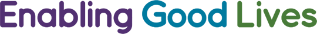 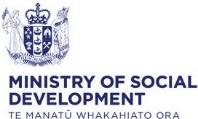 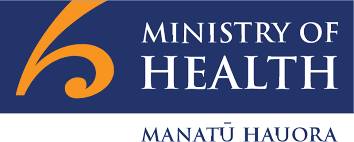 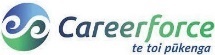 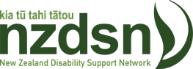 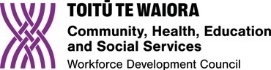 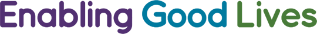 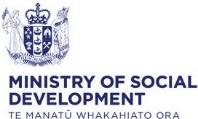 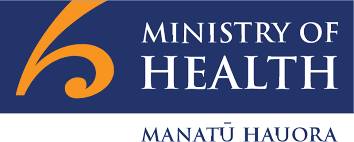 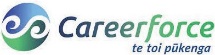 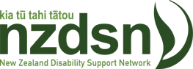 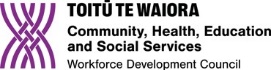 The New Zealand Disability Support Network (NZDSN) has put together a series of workforce development projects aimed at addressing long-standing and widely recognised issues with current sector qualification pathways.These issues include variable content, delivery and quality.There is a need for the disability support workforce to have access to Enabling Good Lives informed qualifications, with quality contentand effective learning support. These would need to be highly valued by disabled people, whānau and employers, and apply sector wide.At the moment, there is also a more immediate need to support Enabling Good Lives - informed leadership development for service transformation across providers, and to produce high quality training resources that would be widely available.These projects are seen as importantfor increasing the participation and leadership of disabled people and whānau in the development and delivery of sector qualifications and training resources.An important focus is also ensuring thatall projects reflect the Enabling Good Lives principles and vision, Te Tiriti o Waitangi as well as recognising Pasifika equity and the well-being of all disabled people.Project Design & StructureThe Workforce Development Collaboration project is organised as a partnership between NZDSN, The National Enabling Good Lives Leadership Group, the Ministry of Health, the Ministry of Social Development and Careerforce.There is a Steering Group providing oversight, advice and guidance. This group includes representatives from: NZDSN, Project funders (Ministry of Health, Ministry of Social Development and Careerforce), Disabled Persons Assembly, People First, the National Enabling Good Lives Leadership Group, the Whānau Ora Interface Group, Te Ao Marama, Faiva ora, Unions, The Carers Alliance, The Family Alliance, Te Pukenga and Toitu te Waiora (Workforce Development Council).Connection & Guidance regarding direct input from Māori, Pasifika and Disabled people/whānau. The project has been engaging with key leaders and groups to ensure project teams have appropriate levels of membership from Māori, Pasifika and disabled people/ whānau. This is to make sure that project content is aligned to Te Tiriti o Waitangi, Enabling Good Lives and addresses Pasifika equity.The intent is that voices and perspectives from disabled people/whānau, Māori and Pasifika are directly embedded within each of the project teams.Engaging with key voices: With these projects, we want to ensure that disabled people, tāngata whaikaha, whānau whaikaha,aiga and families are with us every step of the way. We want to talk with disabled people, tāngata whaikaha, whānau whaikaha,aiga and families first about what they need from the people who are supporting them. We want to check whether the current people who support disabled people and whānau - that they often employ - have the knowledge and skills to meet their needs and practicein ways that respect Māori, Pasifika and the Enabling Good Lives principles. We expect that these stories will inform the video project and the development of qualifications.Working Groups will then be established to ensure that key voices and subject matter expertise drives and informs the outcomes each project is designed to achieve.There are Co-Lead roles for each of the four projects and an overall project manager contracted through NZDSN.Project DescriptionsProject OneFacilitating a collaborative effort to develop future-focused Enabling Good Lives-informed curriculum and delivery models for the certificate level 2-4 Health and Wellbeing qualifications as they relate to the disability support workforce.Project co-leads: Grant Cleland and Cate Grace.Project deliverables/outputs:Effective stakeholder engagement.Consensus on an agreed national curriculum for each of the qualifications.Consensus on recommended delivery models/options for each of the qualifications.Intended Outcome: Qualifications that are highly valued, nationally consistent and well supported by disabled people, whānau, employers and the workforce.Project TwoFacilitating a collaborative effort to develop a positive behaviour support specialist strand to the level 5 diploma qualification in Health and Wellbeing.Project co-leads: Gordon Boxall and Martyn Matthews.Project deliverables/outputs:Effective stakeholder engagement.Consensus on an agreed national curriculum.Consensus on recommended delivery models/options for the qualification.Intended outcome: A nationally consistent qualification that is highly valued and supported by disabled people, whānau, employers and the workforce.Do you want to find out more and/or contribute to these projects?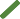 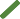 If you have an interest in contributing to any of these projects, please get in touch.You may have:Important insights about what needs to be part of the qualifications.Content that you know about and/ or can share and make available.               Subject matter expertise.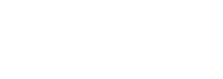 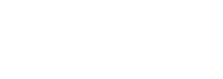 Video production expertise.Real-life examples of the principles in practice.